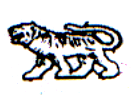 АДМИНИСТРАЦИЯ МИХАЙЛОВСКОГО МУНИЦИПАЛЬНОГО РАЙОНА ПРИМОРСКОГО КРАЯП О С Т А Н О В Л Е Н И Е___________                            с. Михайловка                                         № ______О внесении изменений в постановлениеадминистрации Михайловского муниципального района от 17.12.2014 г. № 1533-па «Об изменении типа муниципальных казенных общеобразовательных учреждений Михайловского муниципального района в целях создания муниципальных бюджетных образовательных учреждений Михайловского муниципального района»В связи с допущенной технической ошибкой,  администрация Михайловского муниципального районаПОСТАНОВЛЯЕТ:1.  Внести в постановление администрации Михайловского муниципального района от 17.12.2014 г. № 1533-па «Об изменении типа муниципальных казенных общеобразовательных учреждений Михайловского муниципального района в целях создания муниципальных бюджетных образовательных учреждений Михайловского муниципального района» следующие изменения:1.1.Таблицу приложения 2 «Перечень мероприятий по созданию муниципальных бюджетных образовательных учреждений Михайловского муниципального района» изложить  в новой редакции:	2.  Управлению культуры и внутренней политики (Никитина) опубликовать настоящее постановление в общественно-политической газете «Вперед». 	3. Муниципальному казённому учреждению «Управление по организационно-техническому обеспечению деятельности администрации Михайловского муниципального района» (Шевченко) разместить настоящее постановление на официальном сайте администрации Михайловского муниципального района.	4. Настоящее постановление вступает в силу с момента его опубликования.	5. Контроль за выполнением настоящего постановления возложить на заместителя главы администрации муниципального района Н.В. Андрущенко.№п/пНаименование мероприятияСроки исполненияОтветственный1.Разработка и утверждение новых редакций Уставов бюджетных общеобразовательных учреждений Михайловского муниципального районадо 01.01.2015 г.Руководители бюджетных общеобразовательных учреждений, МКОУ «МСО ОУ»2.Регистрация учредительных документов в Межрайонной инспекции Федеральной налоговой службы № 9 по Приморскому краюВ соответствии с действующим законодательствомРуководители бюджетных общеобразовательных учреждений 3.Внесение изменений в трудовые договоры с руководителями бюджетных общеобразовательных учрежденийВ соответствии с действующим законодательствомадминистрация Михайловского муниципального района4.Оформление печатей и штампов бюджетных общеобразовательных учрежденийдо 31.03.15 г.Руководители бюджетных общеобразовательных учреждений5.Открытие лицевых счетов для муниципальных бюджетных образовательных учрежденийдо 31.03.15 г.Руководители бюджетных общеобразовательных учреждений6.Закрытие лицевых счетов для муниципальных казенных общеобразовательных учрежденийдо 31.03.15 г.Руководители бюджетных общеобразовательных учреждений7.Приведение правоустанавливающих документов бюджетных общеобразовательных учреждений в соответствии с действующим законодательствомдо 31.03.15 г.Руководители бюджетных общеобразовательных учреждений8.Письменное уведомление контрагентов (кредиторов, дебиторов, иных партнеров об изменении типа учреждений)до 31.03.15 г.Руководители бюджетных общеобразовательных учреждений9.Формирование и согласование с управлением муниципальной собственности перечней особо ценного движимого имущества муниципальных бюджетных учрежденийдо 31.03.15 г.Руководители бюджетных общеобразовательных учреждений10.Подготовка постановления администрации Михайловского муниципального района об утверждении перечня особо ценного движимого имущества муниципальных бюджетных общеобразовательных учреждений до 31.03.15 г.начальник управление по вопросам градостроительства, имущественных и земельных отношений Кузьмичев А.Г.Глава Михайловского муниципального района – Глава администрации  районаА.И. Чеботков